SVOBODA – Lučice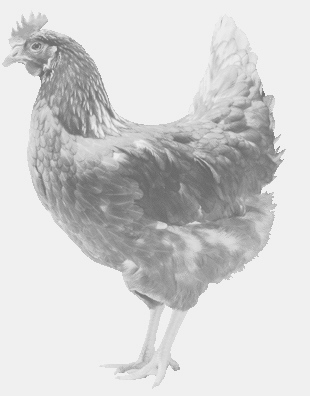  drůbežárna Vadín, www.drubezsvoboda.cz 569489358, 777989857NOSNÉ KUŘICE  barva červená a černáStáří:    17  týdnůCena:  235,- Kč/kusPátek 3. března 2023V 12.25 hod. – Ohařeu kostelaMožno objednat: 569489358svoboda.lucice@seznam.cz